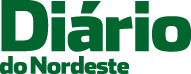 REGIONALÚLTIMA HORANEGÓCIOS : IGP-10 de abril fica em -0,76% ante alta de 0,05% em marçoAMIGOS DA LEITURAAPDMCE realiza IX Congresso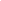 13:35 · 14.07.2011A Associação para o Desenvolvimento dos Municípios do Estado do Ceará (APDMCE) realiza, hoje, a partir das 9 horas, o IX Congresso dos Amigos da Leitura, do Projeto Eu Sou Cidadão, na 9ª Bienal Internacional do Livro do Ceará. O evento reúne, desde 2002, o maior público do Interior do Estado na Bienal. A expectativa deste ano é reunir cerca de 1.200 crianças e adolescentes, no Salão O Quinze, do Centro de Convenções, em Fortaleza.